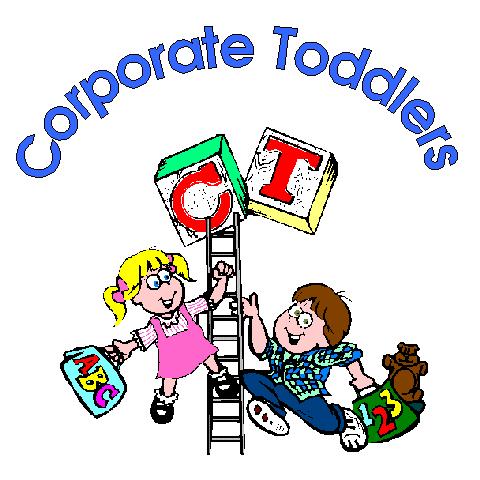 RATES FOR THE SEPT. 2022 – AUG. 2023 SCHOOL YEAR(Effective September 5, 2022)YOUR FULL TIME RATE ENTITLES YOU TO USE ANY OF OUR OPERATING HOURSMonday thru Friday, 6:30 am – 5:00 pmPhone:  732-919-0949	                            Please visit us @ corporatetoddlers.com SEPTEMBER 2022 - AUGUST 2023 SCHOOL YEAR HOLIDAY SCHEDULE SEPTEMBER 2022 - AUGUST 2023 SCHOOL YEAR HOLIDAY SCHEDULE                                                 September 5, 2022                                                              October 10, 2022November 24 & 25, 2022December 26, 2022 through January 1, 2023January 16, 2023February 20, 2023April 7, 2023May 29,  2023 JUNETEENTH – Observed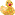 June 19, 2023July 4,2023